Table S2: 	Plant-Insect interaction and herbivory pattern observerd and originally described by Adolf Straus (1977) in his first comprehensive work on leaf interactions from Willershausen.¶ not found in the collections; * new ichnospecies type; § named after recent species with the addendum fossilis; H holotype; P paratype;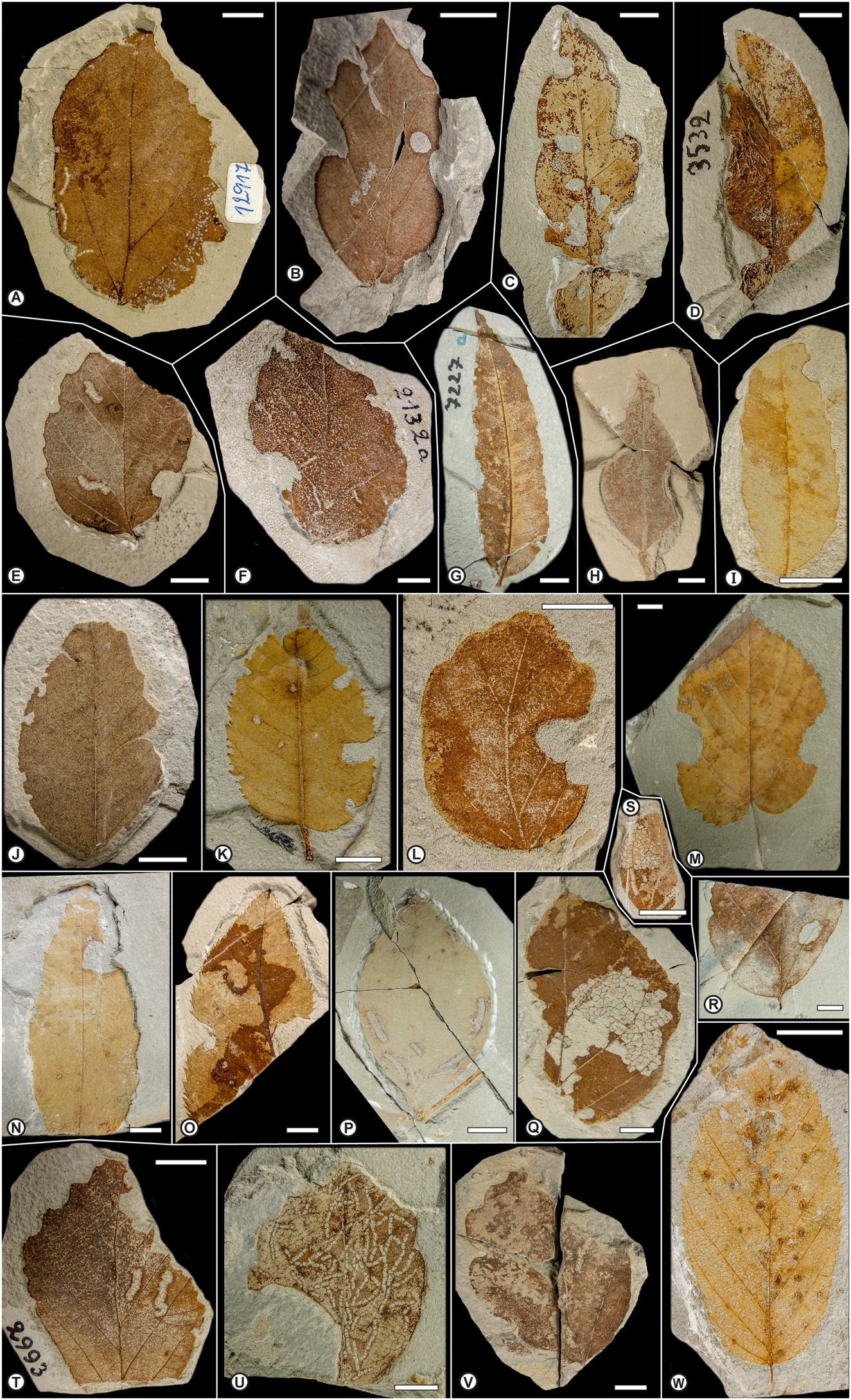 Plate A. Types of hervivorized leaves as described by A. Strauss (1977) from the Pliocene of Willershausen (type material is stored in the Willershausen locality, showing herbivory pattern. The material is deposited in the Geoscience Centre, University of Göttingen (GZG). A. Phagophytichnus circumsecans / Phagophytichnus catellarius (GZG.W 12917); B. Phagophytichnus circumsecans (Holotype, GZG.W 12231); C. Phagophytichnus marginis-folii / Phagophytichnus circumsecans (GZG.W 11490); D. Phagophytichnus marginis-folii (GZG.W 3532); E. Phagophytichnus marginis-folii (Holotype, GZG.W 13386); F. Phagophytichnus marginis-folii (GZG.W 2132/a); G. Phagophytichnus marginis-folii (GZG.W 7227); H. Phagophytichnus marginis-folii (GZG.W 3612); I. Phagophytichnus marginis-folii (GZG.W 21266); J. Phagophytichnus marginis-folii (GZG.W 13298); K. Phagophytichnus marginis-folii (GZG.W 20544); L. Phagophytichnus marginis-folii (GZG.W 22686); M. Phagophytichnus marginis-folii (GZG.W 30955); N. Phagophytichnus marginis-folii (GZG.W 30819); O. Phagophytichnus nervos-mutans (Holotype, GZG.W 11710); P. Phagophytichnus nigromarginatus (Holotype, GZG.W 9781); Q. Phagophytichnus nervillos-reliquens (Holotype, GZG.W 21482); R. Phagophytichnus nervillos-reliquens (GZG.W 30892/a); S. Phagophytichnus nervillos-reliquens (GZG.W 21140); T. Phagophytichnus catellarius (Holotype, GZG.W 2993/a); U. Phagophytichnus catellarius (Paratype, GZG.W 10626); V. Phagophytichnus catellarius (GZG.W 13076); W. cf. Dasyneura ruebsaameni fossilis vel Cecidophyes reniformis fossilis (GZG.W 23992/a). Scale bars represent 10mm.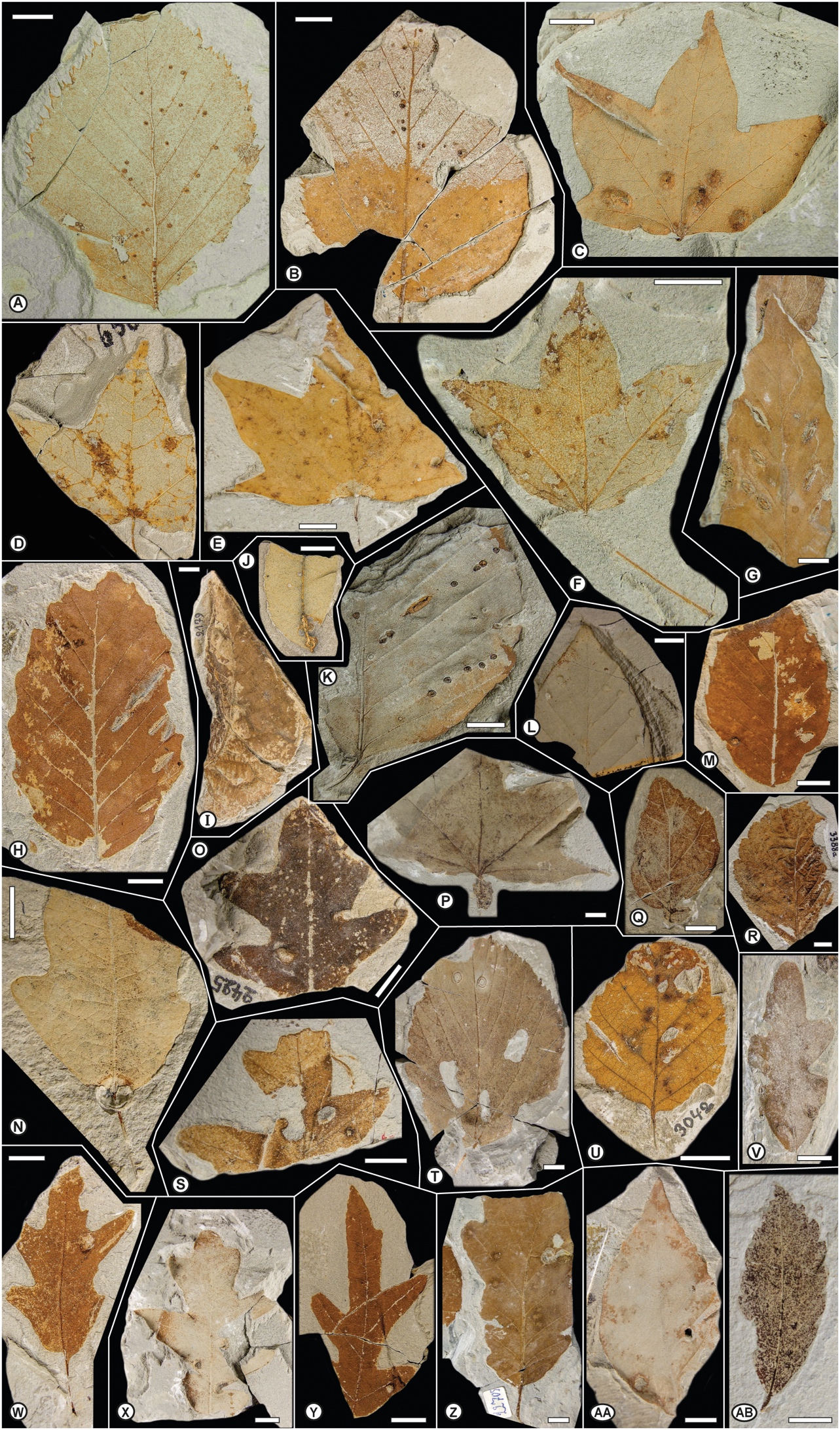 Plate B. Types of hervivorized leaves as described by A. Strauss (1977) from the Pliocene of Willershausen (type material is stored in the Willershausen locality, showing herbivory pattern. The material is deposited in the Geoscience Centre, University of Göttingen (GZG). A. Aceria leionota fossilis (GZG.W 9159); B. Aceria leionota fossilis (GZG.W 9444/a); C. cf. Aceria macrochela fossilis (GZG.W 3116); D. cf. Aceria macrochela fossilis (GZG.W 6560); E. cf. Aceria macrochela fossilis (GZG.W 19779); F. cf. Aceria macrochela fossilis (GZG.W 30808); G. Aceria nervisequa faginea fossilis (GZG.W 30914); H. Aceria nervisequa faginea fossilis (GZG.W 21979); I. Schizoneura ulmi fossilis (GZG.W 2179); J. cf. Dasyneura fraxini fossilis (GZG.W 14652); K. Aceria nervisequa faginea fossilis (GZG.W 30815); L. Aceria nervisequa nervisequa fossilis (GZG.W 13748/a); M. Aceria nervisequa nervisequa fossilis (GZG.W 22848/a); N. Andricus quercus-radicis fossilis (GZG.W 14200); O. Neuroterus albipes fossilis (GZG.W 2425); P. Petiolocecidium aceris (Holotype, GZG.W 30810); Q. Petioloceoidium hamamelidacearum (GZG.W 10060); R. Phyllocecidium alni-tuberculosum (Holotype, GZG.W 3388/a); S. cf. Andricus sp. (GZG.W 7244); T. cf. Didymomyia reaumuriana fossilis (GZG.W 8717) / Fenusites tiliae (Holotype, GZG.W 8717); U. cf. Contarinia carpini fossilis (GZG.W 3042); V. Phyllocecidium comma (Holotype, GZG.W 12143); W. cf. Andricus sp. (GZG.W 17076); X. cf. Andricus sp. (GZG.W 13732); Y. cf. Andricus sp. (GZG.W 15091); Z. cf. Andricus sp. (GZG.W 22705); AA. cf. Mikiola fagi fossilis vel Hartigiola annulipes fossilis (GZG.W 5021); AB. Petioloceoidium hamamelidacearum (GZG.W 13164). Scale bars represent 10mm.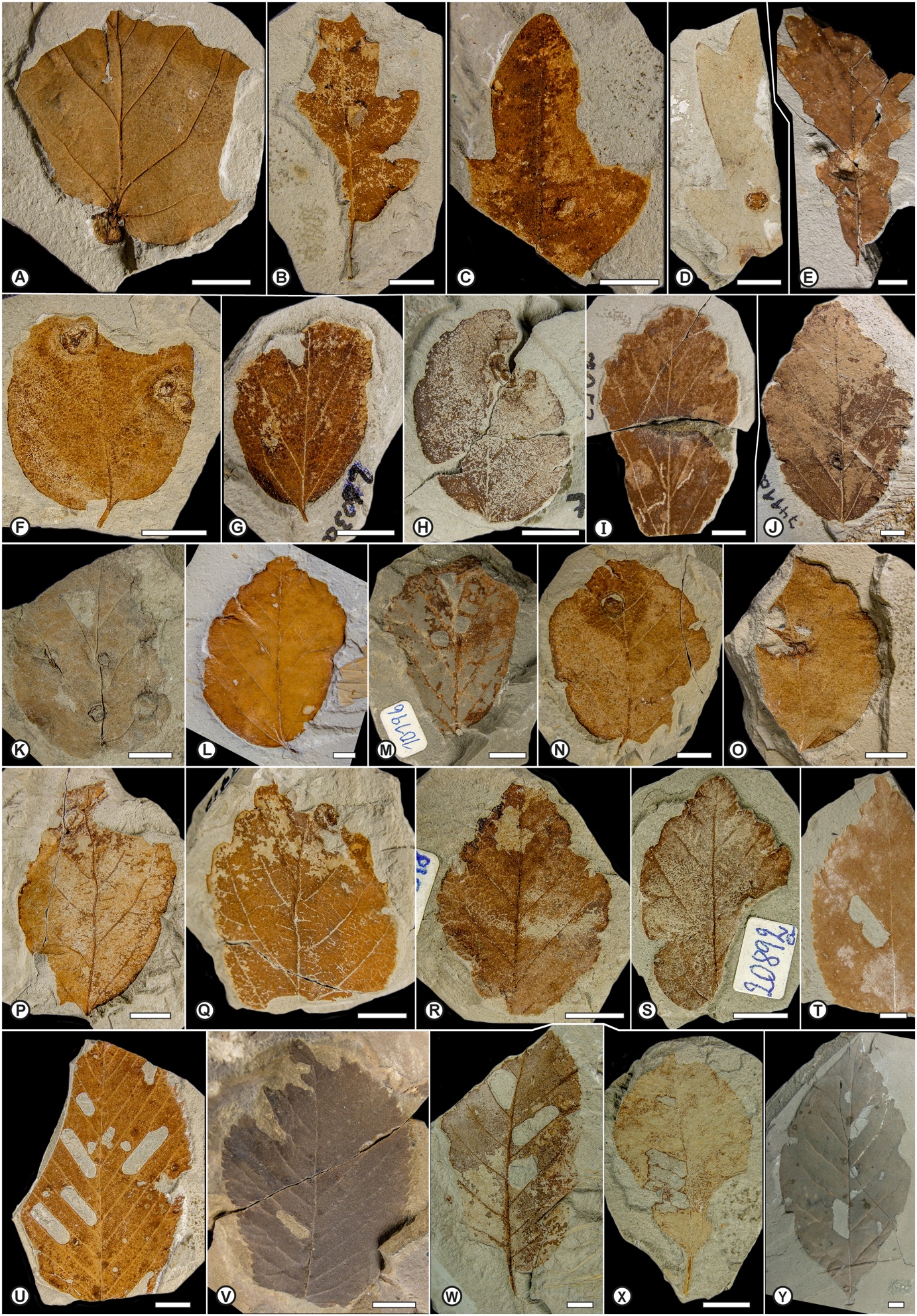 Plate C. Types of hervivorized leaves as described by A. Strauss (1977) from the Pliocene of Willershausen (type material is stored in the Willershausen locality, showing herbivory pattern. The material is deposited in the Geoscience Centre, University of Göttingen (GZG). A. Petioloceoidium hamamelidacearum (Holotype, GZG.W 20197/a); B. Phyllocecidium comma (Paratype, GZG.W 20161/a); C. Phyllocecidium comma (Paratype, GZG.W 23862); D. Phyllocecidium medionervisequm (Holotype, GZG.W 18421/a); E. Phyllocecidium medionervisequm (GZG.W 30845/a); F. Phyllocecidium parrotiae (Holotype, GZG.W 13156); G. Phyllocecidium parrotiae (GZG.W 2603); H. Phyllocecidium parrotiae (GZG.W 7217); I. Phyllocecidium parrotiae (GZG.W 7253); J. Phyllocecidium parrotiae (GZG.W 7411); K. Phyllocecidium parrotiae (GZG.W 9214); L. Phyllocecidium parrotiae (GZG.W 9673/a); M. Phyllocecidium parrotiae (GZG.W 10196); N. Phyllocecidium parrotiae (GZG.W 13217); O. Phyllocecidium parrotiae (GZG.W 16732); P. Phyllocecidium parrotiae (GZG.W 17689); Q. Phyllocecidium parrotiae (GZG.W 17715); R. Phyllocecidium parrotiae (GZG.W 20316/a); S. Phyllocecidium parrotiae (GZG.W 20892); T. Fenusites betulacearum (GZG.W 18874); U. Fenusa ulmi fossilis (GZG.W 21920/a); V. Fenusa ulmi fossilis (GZG.W 12); W. Fenusa ulmi fossilis (GZG.W 3183); X. Fenusites denckmanni (Holotype, GZG.W 14535/a); Y. Fenusites betulacearum (Holotype, GZG.W 20987/a). Scale bars represent 10mm.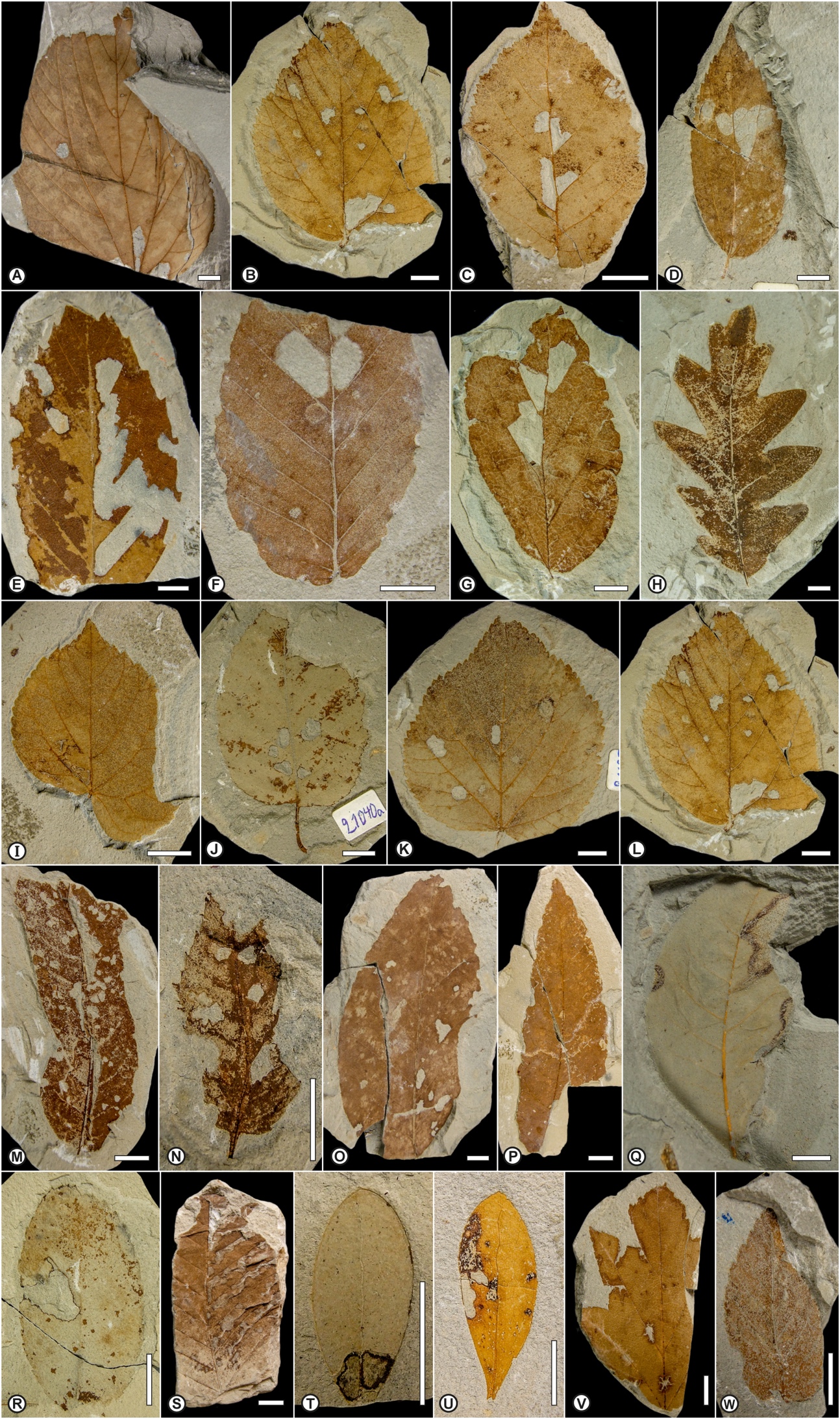 Plate D. Types of hervivorized leaves as described by A. Strauss (1977) from the Pliocene of Willershausen (type material is stored in the Willershausen locality, showing herbivory pattern. The material is deposited in the Geoscience Centre, University of Göttingen (GZG). A. Fenusites tiliae (GZG.W 15650); B. Fenusites tiliae and cf. Coleophora sp. (GZG.W 22549/a); C. Fenusites betulacearum (GZG.W 18906); D. Fenusites celtis (Holotype, GZG.W 17924); E. Fenusites fagi (Holotype, GZG.W 21926); F. Fenusites fagi (GZG.W 11339); G. Fenusites parrotiae (Holotype, GZG.W 22508); H. Fenusites zelovae (Holotype, GZG.W 30806); I. cf. Bucculatrix thoracella fossilis (GZG.W 18422); J. cf. Coleophora sp. (GZG.W 21040); K. cf. Coleophora sp. (GZG.W 21695/a); L. cf. Coleophora sp. (GZG.W 22549/a); M. cf. Coleophora sp. (GZG.W 22858); N. cf. Coleophora sp. (GZG.W 22996/a); O. cf. Caloptilia alchimiella fossilis (GZG.W 22788); P. cf. Caloptilia alchimiella fossilis (GZG.W 22440); Q. cf. Coriscium sp. (GZG.W 30838); R. cf. Parornix sp. (GZG.W 15876/a); S. Lithocolletis maestingella fossilis (GZG.W 30057); T. cf. Incurvaria oehlmanniella fossilis (GZG.W 15427); U. cf. Incurvaria sp. (GZG.W 21313); V. cf. Recurvaria nanella (GZG.W 12724/a); W. Stigmella ulmivora fossilis (GZG.W 9111). Scale bars represent 10mm.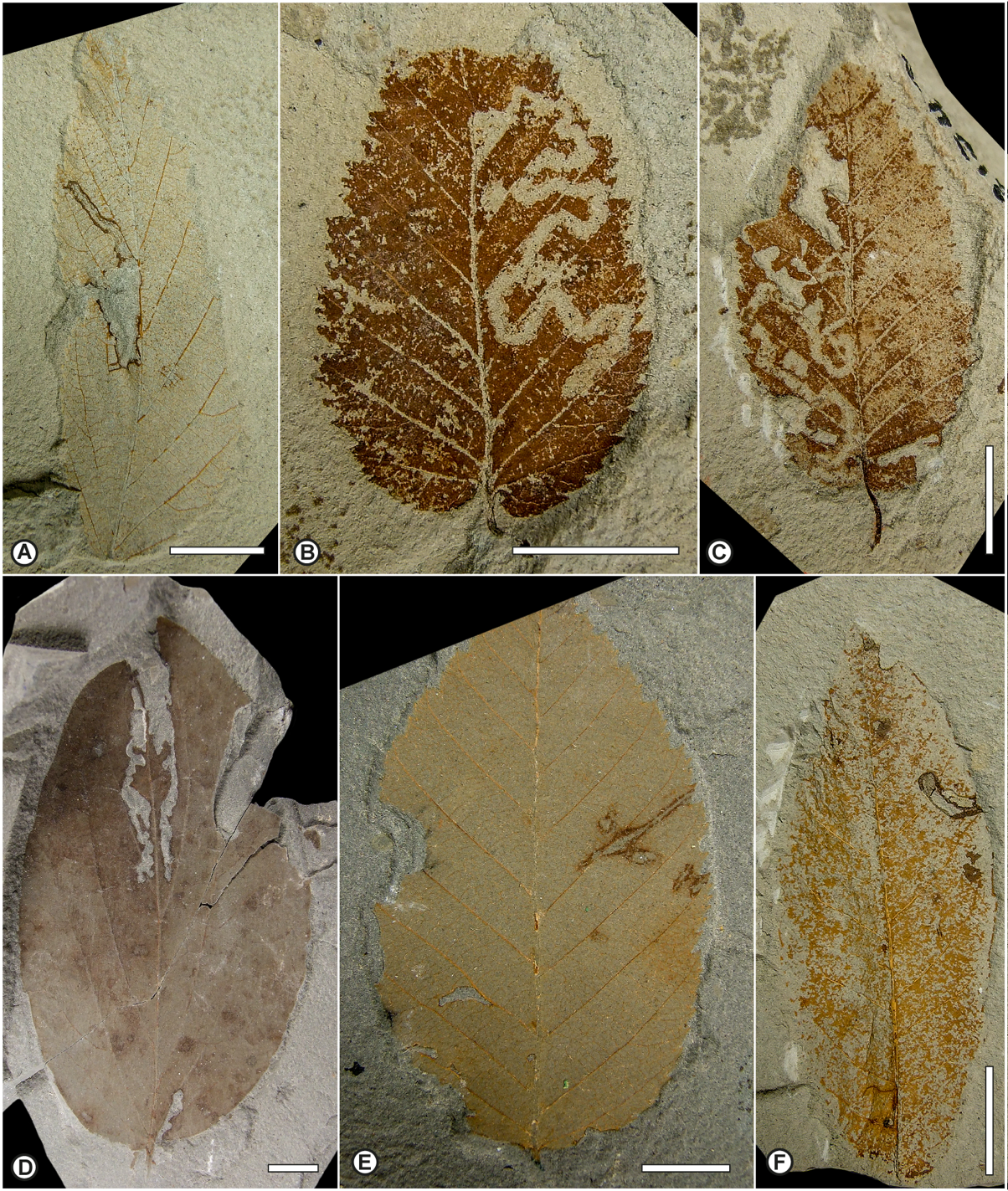 Plate E. Types of hervivorized leaves as described by A. Strauss (1977) from the Pliocene of Willershausen (type material is stored in the Willershausen locality, showing herbivory pattern. The material is deposited in the Geoscience Centre, University of Göttingen (GZG). A. Stigmella ulmivora fossilis (GZG.W 17738); B. Stigmellites carpini-orientalis (Holotype, GZG.W 22763); C. Stigmellites carpini-orientalis (Paratype, GZG.W 22134); D. Phytomyzites corni (Holotype, GZG.W 10965); E. Cuniculonomus carpini (Holotype, GZG.W 19471); F. Diptera mine undetermined (GZG.W 19753/a). Scale bars represent 10mm.ReferencesBerger W. 1949. Lebensspuren schmarotzender Insekten an jungtertiären Laubblättern. Sitzungsberichte der Österreichische Akademie der Wissenschaften, Mathematisch-naturwissenschaftliche Klasse, Sitzungsberichte Abteilung I, Biologie, Mineralogie, Erdkunde und verwandte Wissenschaften 158:789–792.Bertling M, Braddy S, Bromley R, Demathieu G, Genise J, Mikuláš R, Nielsen J, Nielsen K, Rindsberg A, Schlirf M, Uchman A. 2006. Names for trace fossils: a uniform approach. Lethaia 39:265–286.Buhr H. 1964-1965. Bestimmungstabellen der Gallen (Zoo- und Phytocecidien) an Pflanzen Mittel- und Nordeuropas. Band I-II. Jena: VEB Gustav Fischer Verlag.Cariglino B, Gutiérrez PR. 2011. Plant-insect interactions in a Glossopteris flora from the La Golondrina Formation (Guadalupian–Lopingian), Santa Cruz Province, Patagonia, Argentina. Ameghiniana 48:103–112.Dieguez C, Nieves-Aldrey J, Barron E. 1996. Fossil galls (zoocecids) from the Upper Miocene of La Cerdana (Lerida, Spain). Review of Palaeobotany and Palynology 94:329–343.Doorenweerd C, Nieukerken EJV, Sohn J-C, Labandeira CC. 2015. A revised checklist of Nepticulidae fossils (Lepidoptera) indicates an Early Cretaceous origin. Zootaxa 3963:295–334.Friĉ A. 1882. Fossile Arthropoden aus der Steinkohlen–und Kreideformation Böhmens. Beiträge zur Paläontologie Österreich-Ungarns 2:1–7.Friĉ A. 1901. Studien im Gebiete der Böhmischen Kreideformation. Palaentolologische Untersuchungen der einselnen Schichten. Die thierischen Reste der Perucer Schichten. Archiv der naturwissenschaftlichen Landesdurch-forschung von Böhmen 9:163–181.Genise JF. 2017. Insect Trace Fossils in Other Substrates than Paleosols I. Plant Remains.  Ichnoentomology: Insect Traces in Soils and Paleosols. Cham: Springer International Publishing, 447–476.Givulescu R. 1984. Pathological elements on fossil leaves from Chiuzbaia (galls, mines and other insect traces). Dari de Seama ale Sedintelor, Intitutul de Geologie si Geofızica 68:123–133.Hering EM. 1930. Eine Agromyziden-Mine aus dem Tertiär (Dipt. Agromyz.). Deutsche Entomologische Zeitschrift, NF 1931:63–65.Hering EM. 1957. Bestimmungstabellen der Blattminen von Europa einschließlich des Mittelmeerbeckens und der Kanarischen Inseln. 's-Gravenhage: Junk.Iannuzzi R, Labandeira CC. 2008. The oldest record and early history of insect folivory. Annals of the Entomological Society of America 101:79–94.Jakubowskaja TA. 1955. Sarmatikaja Flora Moldavskoja SSR. Acta Inst. Bot. nom. V. L. Komarovii. Acad. Sci. USSR, Ser. 1, Fasc. 11:64–255. (in Russian)Kernbach K. 1967. Über die bisher im Pliozän von Willershausen gefundenen Schmetterlings- und Raupenreste. Bericht der Naturhistorischen Gesellschaft Hannover 111:103–108.Kinzelbach RK. 1970. Eine Gangmine aus dem eozänen Ölschiefer von Messel (Insecta: ?Lepidoptera). Paläontologische Zeitschrift 44:93–96.Krassilov VA, Rasnitsyn AP. 2008. Plant-Arthropod Interactions in the Early Angiosperm History - Evidence from the Cretaceous of Israel. Sofia, Moscow, Leiden, Boston: Pensoft Publisher & BRILL.Kustatscher E, Franz M, Heunisch C, Reich M, Wappler T. 2014. Floodplain habitats of braided river systems: depositional environment, flora and fauna of the Solling Formation (Buntsandstein, Lower Triassic) from Bremke and Fürstenberg (Germany). Palaeobiodiversity and Palaeoenvironments 94:237–270.Labandeira CC. 2002. Paleobiology of middle Eocene plant-insect associations from the Pacific Northwest: A preliminary report. Rocky Mountain Geology 37:31–59.Labandeira CC. 2006. The four phases of plant-arthropod associations in deep time. Geologica Acta 4:409–438.Labandeira CC. 2013. Deep-time patterns of tissue consumption by terrestrial arthropod herbivores. Naturwissenschaften 100:355–364.Labandeira CC, Wilf P, Johnson KR, Marsh F. 2007. Guide to insects (and other) damage types on compressed plant fossils. Version 3.0. Washington, D.C.: Smithsonian Institution.Lesquereux L. 1892. The flora of the Dakota Group. US Geological Survey Monograph 17:1–400.Mädler AK. 1936. Eine Blattgalle an einem vorweltlichen Pappel-Blatt. Natur und Volk 66:271–274.Peñalver E. 2002. Los insectos dípteros del Mioceno del Este de la Península Ibérica: Rubielos de Mora, Ribesalbes y Bicorp. Tafonomía y sistemática. València: Universitat de València.Potonié H. 1893. Die Flora des Rotliegendes von Thüringen. Abhandlungen der Königlichen Preussischen Geologischen Landesanstalt, NF 9:1–298.Potonié R. 1921. Mitteilungen über mazerierte kohlige Pflanzenfossilien. Zeitschrift für Botanik 13:79–88.Robledo JM, Sarzetti LC, Anzótegui LM. 2016. New records and ichnospecies of linear leaf mines from the late Miocene-Pliocene from Argentina and the establishment of leaf-mining ichnotaxobases. Rivista Italiana di Paleontologia e Stratigrafia 122:73–88.Sarjeant WAS. 1979. Code for trace fossil nomenclature. Palaeogeography, Palaeoclimatology, Palaeoecology 28:147–167.Sarjeant WAS, Kennedy WJ. 1973. Proposal of a Code for the nomenclature of trace fossils. Canadian Journal of Earth Sciences 10:460–475.Sarzetti LC, Labandeira CC, Genise JF. 2008. A leafcutter bee trace fossil from the Middle Eocene of Patagonia, Argentina and a review of megachilid (Hymenoptera) ichnology. Palaeontology 51:933–941.Sarzetti LC, Labandeira CC, Muzón J, Wilf P, Cúneo NR, Johnson KR, Genise JF. 2009. Odonatan Endophytic Oviposition from the Eocene of Patagonia: The Ichnogenus Paleoovoidus and Implications for Behavioral Stasis. Journal of Paleontology 83:431–447.Simberloff D, Dayan T. 1991. The guild concept and the structure of ecological communities. Annual Review of Ecology and Systematics 22:115–143.Sohn J-C, Labandeira CC, Davis D, Mitter C. 2012. An annotated catalog of fossil and subfossil Lepidoptera (Insecta: Holometabola) of the world. Zootaxa 3286:1–132.Steinbach G. 1967. Zur Hymenopterenfauna des Pliozäns von Willershausen/Westharz. Bericht der Naturhistorischen Gesellschaft Hannover 111:95–102.Straus A. 1962. Die Tongrube zu Willershausen. Heimat-Kalender des Kreises Osterode und des Südwestrandes des Harzes 1962:65–68.Straus A. 1977. Gallen, Minen und andere Fraßspuren im Pliozän von Willershausen am Harz. Verhandlungen des Botanischen Vereins der Provinz Brandenburg 113:41–80.van Amerom HWJ. 1966. Phagophytichnus ekowskii nov. ichnogen. & nov. ichnosp., eine Missbildung infolge von Insektenfrass, aus dem spanischen Stepanien (Provinz Leon). Leidse Geologische Mededelingen 38:181-184.van Amerom HWJ, Boersma WJ. 1971. A new find the ichnofossil Phagophytychnus ekoswkii. Geologie en Mijnbouw 50: 667–670.von Heyden C. 1862. Gliedertiere aus der Braunkohle des Niederrhein´s, der Wetterau und der Rhön. Palaeontographica 10:62–82.von Kéler S. 1963. Entomologische Wörterbuch. Berlin (Ost): Deutsche Akademie der Landwirtschaftswissenschaften zu Berlin.Vasilenko DV. 2005. Damages on Mesozoic plants from the Transbaikalian locality Chernovskie Kopi. Paleontological Journal 39:628–633.Vasilenko DV. 2007. Feeding damage on upper Permian plants from the Sukhona River. Paleontological Journal 41:207–211.Vialov OC. 1975. The fossil traces of nourishment of the insects. Paleontological Collection 12:147–155.Wedmann S, Wappler T, Engel MS. 2009. Direct and indirect fossil records of megachilid bees from the Paleogene of Central Europe (Hymenoptera: Megachilidae). Naturwissenschaften 96:703–712.Winkler IS, Labandeira CC, Wappler T, Wilf P. 2010. Distinguishing fossil Agromyzidae (Diptera) leaf mines in the fossil record: new taxa from the Paleogene of North America and Germany and their evolutionary implications. Journal of Paleontology 84:935–954.Coll. No.IchnotaxonTypeStraus orginal Ref.Plate Ref.DTFFGHost plantCulpritComments17381§cf. Taphrina sp.Straus (1977; Taf. 1, Fig. 19)16GallingParrotia sp.Ascomycetes: Exoascaceae18419§cf. Taphrina sp.2FungalPopulus sp.Ascomycetes: ExoascaceaeFu 174Gymnosporangium sp.80FungalSorbus graudifoliaBasiodiomycetes: Pucciniaceae275§cf. Eriophyes lateannulatus fossilisStraus (1977; Taf. 4, Fig. 78)32GallingTillia sp.Acarina: Eriophyidae7257/a§Eriophyes exilis fossilis vel Typhlodromus sp. fossilis34,16GallingTillia sp.Acarina: Laelaptidae18059§Eriophyes exilis fossilis vel Typhlodromus sp. fossilis32,33GallingTillia sp.Acarina: Laelaptidae7087/a¶,§Aceria aroniae fossilis (=Eriophyes pyri )GallingAmelanchier sp.Acarina: Eriophyidae2614/a§Aceria aroniae fossilis (=Eriophyes pyri )32GallingCrataegus meischneriiAcarina: Eriophyidae11661§Aceria erinea fossilisStraus (1977; Taf. 1, Fig. 27)12,3GallingJuglans sp.Acarina: Eriophyidae18419§Aceria erinea fossilisStraus (1977; Fig. 5)2GallingPopulus sp.Acarina: Eriophyidae9160¶,§Aceria erinea fossilisStraus (1977; Taf. 1, Fig. 26)GallingCarya sp./ Pterocarya sp.Acarina: Eriophyidae3201/a§Aceria inangulis fossilis (=Eriophyes inangulis)Straus (1977; Fig. 6)33GallingAlnus nepalensisAcarina: Eriophyidae9159, §Aceria leionota fossilis (=Eriophyes leionotus)Straus (1977; Taf. 1, Fig. 17)Plate B, Fig. A32,3GallingBetula sp.Acarina: Eriophyidae9444/a§Aceria leionota fossilis (=Eriophyes leionotus)Plate B, Fig. BGalling?Carpinus sp.Acarina: Eriophyidae17758¶,§cf. Aceria macrochela fossilisStraus (1977; Taf. 2, Fig. 41)GallingAcer sp.Acarina: Eriophyidae3116§cf. Aceria macrochela fossilisPlate B, Fig. C?GallingAcer laetumAcarina: Eriophyidae6560§cf. Aceria macrochela fossilisStraus (1977; Taf. 4, Fig. 71)Plate B, Fig. D80GallingAcer laetumAcarina: Eriophyidae19779§cf. Aceria macrochela fossilisPlate B, Fig. E32GallingAcer laetumAcarina: Eriophyidae30808§cf. Aceria macrochela fossilisPlate B, Fig. F32GallingAcer sp.Acarina: Eriophyidae30914§Aceria nervisequa faginea fossilisStraus (1977; Taf. 3, Fig. 50)Plate B, Fig. G80GallingFagus sp.Acarina: Eriophyidae21979§Aceria nervisequa faginea fossilisStraus (1977; Fig. 2)Plate B, Fig. HunidentifiedGallingFagus sp.Acarina: Eriophyidae30815§Aceria nervisequa faginea fossilisPlate B, Fig. K46GallingFagus sylvaticaAcarina: Eriophyidae30815¶,*Phyllocecidium internervellumHGallingFagus sp.Acarina: Eriophyidae13748/a§Aceria nervisequa nervisequa fossilisStraus (1977; Taf. 1, Fig. 20)Plate B, Fig. LunidentifiedGallingFagus cf. pliocenicaAcarina: Eriophyidae22848/a§Aceria nervisequa nervisequa fossilisPlate B, Fig. M145GallingFagus sylvaticaAcarina: Eriophyidae38/150¶,§Aceria stenaspis stenaspis fossilisStraus (1977; Fig. 8)GallingFagus sp.Acarina: Eriophyidae8281¶,§Aceria tenella fossilisStraus (1977; Taf. 3, Fig. 46)GallingCarpinus sp.Acarina: Eriophyidae5778¶,§Schizoneura ulmi fossilisGallingUlmus sp.Hemiptera: Eriostomatidae2179§Schizoneura ulmi fossilisStraus (1977; Fig. 4)Plate B, Fig. Inot observedGallingUlmus sp.Hemiptera: Eriostomatidae13419¶,§Schizoneura ulmi fossilisStraus (1977; Taf. 1, Fig. 31)GallingUlmus sp.Hemiptera: Eriostomatidae23403¶,§cf. Dasyneura ruebsaameni fossilis vel Cecidophyes reniformis fossilisStraus (1977; Fig. 1)GallingCarpinus sp.Diptera: Cecidomyiidae vel Acarina: Eriophyidae3765¶,§cf. Dasyneura ruebsaameni fossilis vel Cecidophyes reniformis fossilisGallingCarpinus sp.Diptera: Cecidomyiidae vel Acarina: Eriophyidae23992/a§cf. Dasyneura ruebsaameni fossilis vel Cecidophyes reniformis fossilisPlate A, Fig. W32GallingCarpinus orientalisDiptera: Cecidomyiidae vel Acarina: Eriophyidae14652§cf. Dasyneura fraxini fossilisStraus (1977; Taf. 1, Fig. 16)Plate B, Fig. J87,1GallingFraxinus sp.Diptera: Cecidomyiidae18935¶,§cf. Myzus sp.Straus (1977; Taf. 4, Fig. 83)GallingPrunus sp.Hemiptera: Aphididae2928¶,§cf. Dreyfusia sp. fossilisGallingPinaceae?Hemiptera: Adelgidae2425§Neuroterus albipes fossilis (= N. laeviusculus)Straus (1977; Taf. 2, Fig. 39)Plate B, Fig. O32GallingQuercus praeerucifoliaHymenoptera: Cynipidae2737/a¶,§cf. Andricus curvator fossilisStraus (1977; Taf. 1, Fig. 30)GallingQuercus praeerucifoliaHymenoptera: Cynipidae9161¶,§cf. Andricus curvator fossilisGallingQuercus praeerucifoliaHymenoptera: Cynipidae14200§Andricus quercus-radicis fossilisStraus (1977; Taf. 1, Fig. 18)Plate B, Fig. N117GallingQuercus roburoidesHymenoptera: Cynipidae7244§cf. Andricus sp.Straus (1977; Taf.1, Fig. 25)Plate B, Fig. S12,32GallingQuercus roburoidesHymenoptera: CynipidaeNeuroterus as possible culprid could not be excluded. Berger (1949) reported comparable galling structures on Pliocene angiosperm leaves13732§cf. Andricus sp.Plate B, Fig. X32GallingQuercus praeerucifoliaHymenoptera: CynipidaeNeuroterus as possible culprid could not be excluded. Berger (1949) reported comparable galling structures on Pliocene angiosperm leaves15091§cf. Andricus sp.Straus (1977; Taf. 1, Fig. 21)Plate B, Fig. Y32GallingQuercus praeerucifoliaHymenoptera: CynipidaeNeuroterus as possible culprid could not be excluded. Berger (1949) reported comparable galling structures on Pliocene angiosperm leaves17076§cf. Andricus sp.Plate B, Fig. W32GallingQuercus praeerucifoliaHymenoptera: CynipidaeNeuroterus as possible culprid could not be excluded. Berger (1949) reported comparable galling structures on Pliocene angiosperm leaves22705§cf. Andricus sp.Straus (1977; Taf. 1, Fig. 24)Plate B, Fig. Z142,12GallingQuercus praeerucifoliaHymenoptera: CynipidaeNeuroterus as possible culprid could not be excluded. Berger (1949) reported comparable galling structures on Pliocene angiosperm leaves5021§cf. Mikiola fagi fossilis vel Hartigiola annulipes fossilisStraus (1977; Taf. 1, Fig. 22)Plate B, Fig. AAunidentifiedGallingDiptera: Cecidomyiidae5786¶,§cf. Mikiola fagi fossilis vel Hartigiola annulipes fossilisGallingDiptera: Cecidomyiidae8717§cf. Didymomyia reaumuriana fossilisStraus (1977; Fig. 3)Plate B, Fig. T78,19GallingTillia sp.Diptera: Cecidomyiidae8717*Fenusites tiliaeHStraus (1977; Fig. 3)Plate B, Fig. T78,19MiningTiliia sp.Hymenoptera: Tenthredinidae15650*Fenusites tiliaePlate D, Fig. A2,16MiningTilia saportaeHymenoptera: Tenthredinidae21695/a¶,*Fenusites tiliaeMiningTiliia sp.Hymenoptera: Tenthredinidae22549/a*Fenusites tiliaePlate D, Fig. B2,16MiningTilia cf. savaniaHymenoptera: Tenthredinidae3042§cf. Contarinia carpini fossilisStraus (1977; Taf. 1, Fig. 28)Plate B, Fig. U32GallingPopulus willershausensisDiptera: CecidomyiidaeSteinbach (1967) and Straus (1962) determined these galls earlier as hymenopteran galls belonging to Andricus curvator8907¶,§cf. Phegomyia fagicola fossilisGallingDiptera: CecidomyiidaeSteinbach (1967) and Straus (1962) determined these galls earlier as hymenopteran galls belonging to Andricus curvator12110/a¶,§cf. Phegomyia fagicola fossilisStraus (1977; Taf. 2, Fig. 34)GallingDiptera: CecidomyiidaeSteinbach (1967) and Straus (1962) determined these galls earlier as hymenopteran galls belonging to Andricus curvator19960/a¶,§cf. Phegomyia fagicola fossilisGallingDiptera: CecidomyiidaeSteinbach (1967) and Straus (1962) determined these galls earlier as hymenopteran galls belonging to Andricus curvator30810*Petiolocecidium acerisHStraus (1977; Taf. 2, Fig. 38)Plate B, Fig. PunidentifiedGallingAcer integerrinumHemiptera: PemphigidaeResemble those structures made by Pemphigus spirotheca (comp. Mädler, 1936)20197/a*Petioloceoidium hamamelidacearumHStraus (1977; Taf. 2, Fig. 42)Plate C, Fig. AunidentifiedGallingParrotia sp.10060*Petioloceoidium hamamelidacearumStraus (1977; Taf. 1, Fig. 32)Plate B, Fig. Q33GallingParrotia sp.10959¶,*Petioloceoidium hamamelidacearumStraus (1977; Taf. 1, Fig. 29)Gallingcf. Parrotiopsis sp.13164§Petioloceoidium hamamelidacearumPlate B, Fig. AB16,3GallingParrotia persica3388/a*Phyllocecidium alni-tuberculosumHStraus (1977; Taf. 2, Fig. 33)Plate B, Fig. R32Fungal / GallingAlnus incanaAscomycetes: Exoascaceae vel. Diptera: Cecidomyiidae12143*Phyllocecidium commaHStraus (1977; Taf. 2, Fig. 36)Plate B, Fig. VGallingQuercus sp. 20161/a*Phyllocecidium commaPlate C, Fig. B32GallingQuercus praeerucifolia23862*Phyllocecidium commaPlate C, Fig. C32GallingQuercus praeerucifolia7691¶,*Phyllocecidium cuniculatumHStraus (1977; Taf. 3, Fig. 47)Gallingcf. Quercus30815*Phyllocecidium internervellumStraus (1977; Taf. 2, Fig. 43)Plate B, Fig. K46GallingFagus sylvaticacomp. also with Hartigiola and Aceria nervisequa faginea fossilis18421/a*Phyllocecidium medionervisequmHStraus (1977; Fig. 9)Plate C, Fig. D53GallingQuercus praeerucifoliaHymenoptera: Cynipidae (Neuroterus sp.)30845/a*Phyllocecidium medionervisequmPlate C, Fig. E194GallingQuercus roburoides13156*Phyllocecidium parrotiaeHStraus (1977; Taf. 4, Fig. 82)Plate C, Fig. F145Fungal / GallingParrotia sp.comparapble to fungal infection caused by Rhytisma. Probably also on Parratiopsis2603*Phyllocecidium parrotiaePlate C, Fig. G1Fungal / GallingParrotia sp.comparapble to fungal infection by Rhytisma. Probaly also on Parratiopsis7217*Phyllocecidium parrotiaePlate C, Fig. H32Fungal / GallingParrotia sp.comparapble to fungal infection caused by Rhytisma. Probably also on Parratiopsis7253*Phyllocecidium parrotiaePlate C, Fig. I210Fungal / GallingParrotia sp.comparapble to fungal infection caused by Rhytisma. Probably also on Parratiopsis7411*Phyllocecidium parrotiaePlate C, Fig. J33Fungal / GallingParrotia sp.comparapble to fungal infection caused by Rhytisma. Probably also on Parratiopsis9214*Phyllocecidium parrotiaeStraus (1977; Taf. 3, Fig. 48)Plate C, Fig. K120Fungal / GallingParrotia sp.comparapble to fungal infection caused by Rhytisma. Probably also on Parratiopsis9673/a*Phyllocecidium parrotiaePlate C, Fig. L32,17Fungal / GallingParrotia sp.comparapble to fungal infection caused by Rhytisma. Probably also on Parratiopsis10196*Phyllocecidium parrotiaeStraus (1977; Taf. 2, Fig. 40)Plate C, Fig. M2,78Fungal / GallingParrotia sp.comparapble to fungal infection caused by Rhytisma. Probably also on Parratiopsis12733¶,*Phyllocecidium parrotiaeFungal / GallingParrotia sp.comparapble to fungal infection caused by Rhytisma. Probably also on Parratiopsis12818¶,*Phyllocecidium parrotiaeFungal / GallingParrotia sp.comparapble to fungal infection caused by Rhytisma. Probably also on Parratiopsis13217§Phyllocecidium parrotiaePlate C, Fig. N146Fungal / GallingParrotia sp.comparapble to fungal infection caused by Rhytisma. Probably also on Parratiopsis16732*Phyllocecidium parrotiaePlate C, Fig. O33Fungal / GallingParrotia sp.comparapble to fungal infection caused by Rhytisma. Probably also on Parratiopsis17689*Phyllocecidium parrotiaePlate C, Fig. P128Fungal / GallingParrotia sp.comparapble to fungal infection caused by Rhytisma. Probably also on Parratiopsis17715*Phyllocecidium parrotiaeStraus (1977; Taf. 2, Fig. 37)Plate C, Fig. Q33Fungal / GallingParrotia sp.comparapble to fungal infection caused by Rhytisma. Probably also on Parratiopsis20318/a*Phyllocecidium parrotiaePlate C, Fig. R12,16Fungal / GallingParrotia sp.comparapble to fungal infection caused by Rhytisma. Probably also on Parratiopsis20892*Phyllocecidium parrotiaePlate C, Fig. Snot observedFungal / GallingParrotia sp.comparapble to fungal infection caused by Rhytisma. Probably also on Parratiopsis21920/a§Fenusa ulmi fossilisStraus (1977; Fig. 15)Plate C, Fig. U78,2,17MiningSorbus gabbrensisHymenoptera: TenthredinidaeA comparable mining type is also figured on Ulmus longifolia by Jakubowskaja (1955)12§Fenusa ulmi fossilisPlate C, Fig. V78MiningFagus cf. pliocenicaHymenoptera: Tenthredinidae3183§Fenusa ulmi fossilisPlate C, Fig. W78MiningUlmus sp.Hymenoptera: TenthredinidaeA comparable mining type is also figured on Ulmus longifolia by Jakubowskaja (1955)30837¶,§Fenusa ulmi fossilisMiningUlmus sp.Hymenoptera: TenthredinidaeA comparable mining type is also figured on Ulmus longifolia by Jakubowskaja (1955)14535/a*Fenusites denckmanniHStraus (1977; Taf. 3, Fig. 58)Plate C, Fig. X42MiningMagnolia sp. vel. Syringa sp.Hymenoptera: Tenthredinidae17885*Fenusites denckmanni78MiningMagnolia sp. vel. Syringa sp.Hymenoptera: Tenthredinidae20987/a*Fenusites betulacearumHStraus (1977; Taf. 3, Fig. 54)Plate C, Fig. Y78MiningBetulaceae indet.Hymenoptera: TenthredinidaeFenusa type18874*Fenusites betulacearumPlate C, Fig. T78,21MiningBetulaceae indet.Hymenoptera: TenthredinidaeFenusa type18906*Fenusites betulacearumPlate D, Fig. C32,63MiningBetulaceae indet.Hymenoptera: Tenthredinidae; Lepidoptera: ColeophoridaeFenusa type20468/a¶,*Fenusites betulacearum + cf. Coleophora sp.Straus (1977; Taf. 2, Fig. 45)MiningBetulaceae indet.Hymenoptera: TenthredinidaeFenusa type17924*Fenusites celtisHStraus (1977; Taf. 3, Fig. 53)21MiningCeltis sp.Hymenoptera: TenthredinidaeFenusa type21926*Fenusites fagiHStraus (1977; Fig. 13)15,5MiningFagus sp.Hymenoptera: TenthredinidaeFenusa type11339*Fenusites fagi78,16MiningFagus cf. pliocenicaHymenoptera: TenthredinidaeFenusa type19782¶,*Fenusites fagiMiningFagus sp.Hymenoptera: TenthredinidaeFenusa type22508*Fenusites parrotiaeHStraus (1977; Fig. 11)16,78MiningParrotia sp.additional frass on the leaf caused by Coleoptera: Hispinae vel. Halticidae30807¶,*Fenusites parrotiaePMiningParrotia sp.30813¶,*Fenusites zelkovaeHStraus (1977; Taf. 4, Fig. 73)MiningZelkova sp.Hymenoptera: TenthredinidaeFenusa type8068/a¶,*Fenusites zelkovaeMiningZelkova sp.Hymenoptera: TenthredinidaeFenusa type30805¶,*Fenusites zelkovaeMiningZelkova sp.Hymenoptera: TenthredinidaeFenusa type30806*Fenusites zelkovaeMiningQuercus praeerucifoliaHymenoptera: TenthredinidaeFenusa type30814/a¶,§cf. Profenusa pygmaea fossilisMiningQuercus petrae vel. Quercus ibericaHymenoptera: TenthredinidaeFenusa type19783¶,§cf. Profenusa pygmaea fossilisMiningQuercus petrae vel. Quercus ibericaHymenoptera: TenthredinidaeFenusa type18429 vel 18422§cf. Bucculatrix thoracella fossilisStraus (1977; Taf. 3, Fig. 61)12,32MiningAmpelopsis cordataeformisLepidoptera: Lyonetiidae21040§cf. Coleophora sp.5MiningBetula maximowiczianaLepidoptera: Coleophoridae21695/a§cf. Coleophora sp.4,5, 80MiningTilia sp.Lepidoptera: Coleophoridae22549/a§cf. Coleophora sp.2,16MiningLepidoptera: Coleophoridae22858§cf. Coleophora sp.Straus (1977; Taf. 3, Fig. 56)MiningLepidoptera: Coleophoridae22907¶,§cf. Coleophora sp.MiningLepidoptera: Coleophoridae22996/a§cf. Coleophora sp.3MiningLepidoptera: Coleophoridae30809¶,§cf. Coleophora sp.MiningLepidoptera: Coleophoridae22788§cf. Caloptilia alchimiella fossilis1,3MiningFagus cf. orientalisLepidoptera: Gracilariidae22440§cf. Caloptilia roscipenella fossilisStraus (1977; Taf. 4, Fig. 76)152,21MiningFagus sp.Lepidoptera: Gracilariidae30838§cf. Coriscium sp.Straus (1977; Taf. 3, Fig. 60)142MiningMagnolia sp. vel. Syringa sp.Lepidoptera: Gracilariidae15876/a§cf. Parornix sp.Straus (1977; Taf. 3, Fig. 49)15MiningCarpinus orientalisLepidoptera: Gracilariidae30057§Lithocolletis maestingella fossilisStraus (1977; Taf. 3, Fig. 59)MiningFagus sp.Lepidoptera: Gracilariidae15026§Lithocolletis maestingella fossilisMiningFagus sp.Lepidoptera: Gracilariidae15427§cf. Incurvaria oehlmanniella fossilisStraus (1977; Taf. 2, Fig. 44)36Miningcf. Vaccinium sp.Lepidoptera: Incurvariidae21313§cf. Incurvaria sp.Straus (1977; Taf. 3, Fig. 55)32,7MiningBerberis sp.Lepidoptera: Incurvariidaecomp. Hering (1957: 166; Nr. 770)12724/a§cf. Recurvaria nanellaStraus (1977; Taf. 3, Fig. 51)32MiningSorbus torminalia fossilisLepidoptera: Gelechiidae3050¶,*Stigmella pliotityrellaHMiningFagus sylvaticaLepidoptera: NepticulidaeHolotype described by Kernbach (1967: 105-106, Fig. 4)9111§Stigmella ulmivora fossilisMiningUlmus sp.Lepidoptera: Nepticulidaecomp. Kernbach (1967: 105-106, Fig. 5)17738§Stigmella ulmivora fossilisStraus (1977; Fig. 12)Plate E, Fig. A36Mining?Sorbus domesticaLepidoptera: Nepticulidae22763§Stigmellites carpini-orientalisHStraus (1977; Taf. 4, Fig. 80)Plate E, Fig. B94MiningCarpinus sp.Lepidoptera: Nepticulidae22134§Stigmellites carpini-orientalisPStraus (1977; Taf. 3, Fig. 62)Plate E, Fig. C94MiningCarpinus sp.Lepidoptera: Nepticulidae11137¶,*Stigmellites heringiHMiningBerberis sp.Lepidoptera: NepticulidaeHolotype described by Kernbach (1967: 104-106, Fig. 3)23973¶,*Stigmellites zekovaeHStraus (1977; Fig. 14)MiningZelkova sp.Lepidoptera: Nepticulidae19753/aDiptera mine undeterminedPlate E, Fig. F90MiningFraxinus sp. Fraxinus ornusDiptera vel Coleopteramost probably these mines belong to mines produced by Diptera larvae (comp. Hering (1957: 456; Nr. 2242)). Alternatively, comparable mines could also be produced by weevils (Coleoptera: Curculionidae) from the genus Steronychus feeding on Fraxinus sp.8764/a¶,§Phytomya ranunculi fossilisMining?Ranunculus repensDiptera: Agromyzidaesee also discussion in Winkler et al. (2010)10965§Phytomyzites corniHStraus (1977; Taf. 3, Fig. 52)Plate E, Fig. D5MiningFabaceaeDiptera: Agromyzidae30816¶,§cf. Phytagromyza populicola fossilisHMiningPopulus latiorDiptera: Agromyzidae30818¶,§cf. Phytagromyza populicola fossilisStraus (1977; Taf. 4, Fig. 75)MiningPopulus latiorDiptera: Agromyzidae vel Coleoptera: Curcuionidaethis mine could also be produced by Rhynchaenus cf. populi (Coleoptera: Curculionidae)19471§Cuniculonomus carpiniHStraus (1977; Taf. 3, Fig. 57)Plate E, Fig. E185MiningCarpinus betuluscomp. Engelhardt (1876) and Kinzelbach (1970)30836¶,§Cuniculonomus carpiniPStraus (1977; Taf. 4, Fig. 79)MiningColeoptera: Curculionidae (Rhychaenus sp.)30607¶,§Loconomus vitisHStraus (1977; Taf. 4, Fig. 66, 77)MiningVitis sp.blotch mine habitus30821¶Loconomus sp.Straus (1977; Taf. 4, Fig. 81)Miningcf. Toona?Diptera: Agrpmyzidae (Agromyza, Phytagromyza, Dibolia)comp. To mines produced by Agromyza, Phytagromyza, Dibolia2993/a*Phagophytichnus catellariusHStraus (1977; Fig. 10)Plate A, Fig. T297SkeletonizationParrotia persicaColeopteraproduced by Coleoptera: Chrysomelidae: Halticinae and/or Hispinae10626*Phagophytichnus catellariusPStraus (1977; Fig. 7)Plate A, Fig. U297SkeletonizationParrotia persicaColeopteraproduced by Coleoptera: Chrysomelidae: Halticinae and/or Hispinae13076*Phagophytichnus catellariusPlate A, Fig. V298SkeletonizationParrotia persicaColeopteraproduced by Coleoptera: Chrysomelidae: Halticinae and/or Hispinae12917*Phagophytichnus circumsecansPlate A, Fig. A1,297HoleParrotia persicaColeoptera?interpreted by Straus (1977) as the intitial phase (oviposition site) of Phagophytichnus catellarius21482*Phagophytichnus nervillos-reliquensHStraus (1977; Taf. 4, Fig. 69)Plate A, Fig. Q17SkeletonizationParrotia persica?Coleoptera vel Hymenoptera7612¶,*Phagophytichnus nervillos-reliquensSkeletonization11490/a*Phagophytichnus nervillos-reliquensPlate A, Fig. C17,12,2Skeletonization?Coleoptera vel Hymenoptera21140*Phagophytichnus nervillos-reliquensPlate A, Fig. S17Skeletonization?Coleoptera vel Hymenoptera30892/a*Phagophytichnus nervillos-reliquensPlate A, Fig. R17SkeletonizationParrotia persica11490*Phagophytichnus marginis-foliiPlate A, Fig. C17,12,2MarginQuercus sp.11490*Phagophytichnus circumsecansPlate A, Fig. C2HoleQuercus sp.12231a*Phagophytichnus circumsecans + (Phagophytichnus catellarius)HStraus (1977; Taf. 4, Fig. 70)Plate A, Fig. B17,2HoleParrotia persicaColeoptera?Coleoptera: Curculionidae or Coleoptera: Chrysomelidae are able to produce such pattern13386*Phagophytichnus marginis-foliiHPlate A, Fig. E297MarginParrotia persica?Coleoptera: Curculionidae vel ChrysomelidaeColeoptera: Curculionidae (Rhynchaenus or Otiorhynchus) or Coleoptera: Chrysomelidae (larvae of  Halticinae or Hispinae) are able to produce such pattern2132/a*Phagophytichnus marginis-foliiPlate A, Fig. F297MarginParrotia persica?Coleoptera: Curculionidae vel ChrysomelidaeColeoptera: Curculionidae (Rhynchaenus or Otiorhynchus) or Coleoptera: Chrysomelidae (larvae of  Halticinae or Hispinae) are able to produce such pattern3532*Phagophytichnus marginis-foliiStraus (1977; Taf. 4, Fig. 67)Plate A, Fig. DunidentifiedMargin?Coleoptera: Curculionidae vel ChrysomelidaeColeoptera: Curculionidae (Rhynchaenus or Otiorhynchus) or Coleoptera: Chrysomelidae (larvae of Halticinae or Hispinae) are able to produce such pattern3612*Phagophytichnus marginis-foliiPlate A, Fig. H1MarginFraxinus sp?Coleoptera: Curculionidae vel ChrysomelidaeColeoptera: Curculionidae (Rhynchaenus or Otiorhynchus) or Coleoptera: Chrysomelidae (larvae of  Halticinae or Hispinae) are able to produce such pattern7227*Phagophytichnus marginis-foliiPlate A, Fig. G81,16MarginCedrela heliconia?Coleoptera: Curculionidae vel ChrysomelidaeColeoptera: Curculionidae (Rhynchaenus or Otiorhynchus) or Coleoptera: Chrysomelidae (larvae of  Halticinae or Hispinae) are able to produce such pattern13298*Phagophytichnus marginis-foliiPlate A, Fig. J15,1Margin?Coleoptera: Curculionidae vel ChrysomelidaeColeoptera: Curculionidae (Rhynchaenus or Otiorhynchus) or Coleoptera: Chrysomelidae (larvae of  Halticinae or Hispinae) are able to produce such pattern20544*Phagophytichnus marginis-foliiStraus (1977; Taf. 4, Fig. 64)Plate A, Fig. K15,1Margin?Coleoptera: Curculionidae vel ChrysomelidaeColeoptera: Curculionidae (Rhynchaenus or Otiorhynchus) or Coleoptera: Chrysomelidae (larvae of  Halticinae or Hispinae) are able to produce such pattern20615¶,*Phagophytichnus marginis-foliiMargin?Coleoptera: Curcu,lionidae vel ChrysomelidaeColeoptera: Curculionidae (Rhynchaenus or Otiorhynchus) or Coleoptera: Chrysomelidae (larvae of  Halticinae or Hispinae) are able to produce such pattern21266*Phagophytichnus marginis-foliiPlate A, Fig. I12,1MarginFraxinus ornus?Coleoptera: Curculionidae vel ChrysomelidaeColeoptera: Curculionidae (Rhynchaenus or Otiorhynchus) or Coleoptera: Chrysomelidae (larvae of  Halticinae or Hispinae) are able to produce such pattern22686*Phagophytichnus marginis-foliiStraus (1977; Taf. 4, Fig. 65)Plate A, Fig. L15MarginParrotia persica?Coleoptera: Curculionidae vel ChrysomelidaeColeoptera: Curculionidae (Rhynchaenus or Otiorhynchus) or Coleoptera: Chrysomelidae (larvae of  Halticinae or Hispinae) are able to produce such pattern30811¶,*Phagophytichnus marginis-foliiMargin?Coleoptera: Curculionidae vel ChrysomelidaeColeoptera: Curculionidae (Rhynchaenus or Otiorhynchus) or Coleoptera: Chrysomelidae (larvae of  Halticinae or Hispinae) are able to produce such pattern30819*Phagophytichnus marginis-foliiStraus (1977; Taf. 4, Fig. 72)Plate A, Fig. N14,8MarginFraxinus ornus?Coleoptera: Curculionidae vel ChrysomelidaeColeoptera: Curculionidae (Rhynchaenus or Otiorhynchus) or Coleoptera: Chrysomelidae (larvae of  Halticinae or Hispinae) are able to produce such pattern30955*Phagophytichnus marginis-foliiPlate A, Fig. M12MarginTilia saportaea ?Coleoptera: Curculionidae vel ChrysomelidaeColeoptera: Curculionidae (Rhynchaenus or Otiorhynchus) or Coleoptera: Chrysomelidae (larvae of  Halticinae or Hispinae) are able to produce such pattern11710*Phagophytichnus nervos-mutansHStraus (1977; Taf. 4, Fig. 63)Plate A, Fig. O12,32MarginCarya minor9781*Phagophytichnus nigromarginatusHStraus (1977; Taf. 4, Fig. 68)Plate A, Fig. P8HoleLaburnum sp.?Coleoptera: Chrysomelidaecomparable to Phagophytichnus catellarius